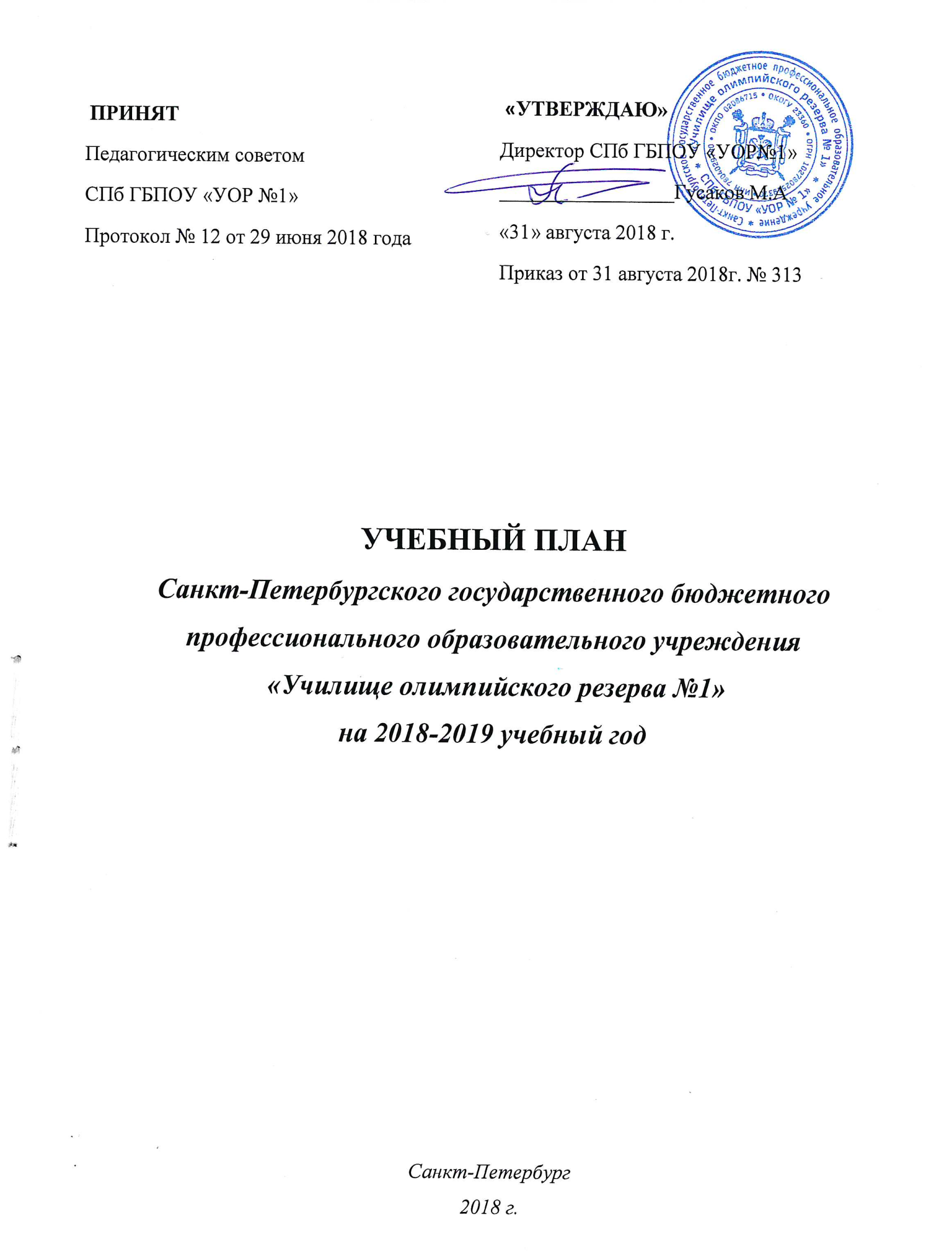 Пояснительная записка1.Общие положенияОбучение и воспитание проводится в интересах личности, общества, государства,обеспечивается охрана здоровья и создание благоприятных условий для разностороннегораскрытия и развития личности обучающегося.Учебный план – документ, который определяет перечень, трудоемкость, последовательность и распределение по периодам обучения учебных предметов, курсов, дисциплин (модулей), практики, иных видов учебной деятельности и формы промежуточной аттестации обучающихся.Нормативная базаУчебный план СПб ГБПОУ «УОР№1» является нормативным актом образовательной организации, устанавливающим перечень учебных предметов и объем учебного времени, отводимого на их изучение по ступеням общего образования в 2018-2019 учебном году, состоит из нескольких частей и разработан с учетом требований следующих нормативных документов:Федеральным Законом от 29.12.2012 № 273-ФЗ «Об образовании в Российской Федерации»;Федеральным базисным учебным планом, утвержденным приказом Министерства образования Российской Федерации от 09.03.2004 № 1312 (далее — ФБУП-2004);Федеральным компонентом государственных образовательных стандартов общего образования, утвержденным приказом Министерства образования Российской Федерации от 05.03.2004 № 1089 «Об утверждении федерального компонента государственных образовательных стандартов начального общего, основного общего и среднего (полного) общего образования» (для IX-XI (XII) классов);Федеральным государственным образовательным стандартом начального общего образования, утвержденным приказом Министерства образования и науки Российской Федерации от 06.10.2009 № 373 (далее - ФГОС начального общего образования);Федеральным государственным образовательным стандартом основного общего образования, утвержденным приказом Министерства образования и науки Российской Федерации от 17.12.2010 № 1897 (далее - ФГОС основного общего образования) (для V-VIII классов образовательных организаций, а также для VIII-IX классов образовательных организаций, участвующих в апробации ФГОС основного общего образования в 2018-2019 учебном году);Порядком организации и осуществления образовательной деятельности по основным общеобразовательным программам - образовательным программам начального общего, основного общего и среднего общего образования, утвержденным приказом Министерства образования и науки Российской Федерации от 30.08.2013 № 1015;Приказ Министерства образования и науки РФ «Об утверждении федерального компонента государственных стандартов начального общего, основного общего и среднего (полного) общего образования» от 05.03.2004 № 1089.Приказ Министерства образования и науки РФ от 31.01.2012 № 69 «О внесении изменений в федеральный компонент государственных образовательных стандартов начального общего, основного общего и среднего (полного) общего образования, утверждённый приказом Министерства образования Российской Федерации от 05.03.2004 № 1089 государственного образовательного стандарта начального общего образования»Приказ Министерства образования и науки от 31 марта 2014 г. № 253 «Об утверждении федерального перечня учебников, рекомендуемых к использованию при реализации имеющих государственную аккредитацию образовательных программ начального общего, основного общего, среднего общего образования».Приказ Министерства образования и науки от 09 июня 2016 г. № 699 «Об утверждении перечня организаций, осуществляющих выпуск учебных пособий, которые допускаются к использованию при реализации имеющих государственную аккредитацию образовательных программ начального общего, основного общего, среднего общего образования».Постановление Федеральной службы по надзору в сфере защиты прав потребителей и благополучия человека и Главного государственного санитарного врача РФ от 29.12.2010 №189 «Об утверждении СанПиН 2.4.2.2821-10 «Санитарно-эпидемиологические требования к условиям и организации обучения в общеобразовательных учреждениях» (с изменениями на 29.06.2011).Распоряжением Комитета по образованию от 21.03.2018 № 810-р «О формировании календарного учебного графика государственных образовательных учреждений Санкт-Петербурга, реализующих основные общеобразовательные программы, в 2018/2019 учебном году»;Распоряжением Комитета по образованию от 21.03.2018 № 811-р «О формировании учебных планов государственных образовательных учреждений Санкт-Петербурга, реализующих основные общеобразовательные программы, на 2018/2019 учебный год».Реализуемые основные общеобразовательные программыУчебный план является частью образовательной программы общеобразовательнойорганизации. Общеобразовательная организация разработала образовательные программы в соответствии с ФГОС начального общего и основного общего образования и с учетомпримерных основных образовательных программ начального общего и основного общегообразования, в соответствии с ФКГОС и ФБУП – 2004.Учебный план общеобразовательной организации на 2018/2019 учебный год обеспечивает выполнение гигиенических требований к режиму образовательного процесса, установленных СанПиН 2.4.2. 2821-10, и предусматривает:5-летний нормативный срок освоения образовательных программ основного общего образования для V-IX классов;2-летний нормативный срок освоения образовательных программ среднегообщего образования для X-XI классов, обеспечивающие дополнительную (углубленную) подготовку по предмету «физическая культура» и «биология».В училище реализуются образовательные программыII ступени (8 – 9 классы) - основного общего образованияIII ступени (10-11 классы)  - среднего общего образованияСпецификой работы УОР №1 является создание условий, позволяющих обеспечить формирование физически здорового, культурного, развитого человека, владеющего ключевыми компетентностями и готового к продолжению образования в соответствии с индивидуальными способностями и интересами с одновременным овладением обучающимися высшим спортивным мастерством в выбранном виде спорта и участии в городских, межрегиональных, всероссийских и международных спортивных мероприятиях. В образовательных программах УОР№1 особое место отводится спортивной направленности образовательного учреждения и изучению предметов физической культуры и биологии (среднее общее образование). Учебный план СПб ГБПОУ «УОР№1» сформирован с учетом специфики образовательного учреждения, особенностей контингента обучающихся, потребностей обучающихся и их родителей (законных представителей), функции школы в районной системе общего среднего образования и педагогических возможностей училища в предоставлении образовательных услуг:создает условия для реализации целей и задач базовой образовательной программы;гарантирует учащимся возможность осуществления индивидуального образовательного маршрута;дифференцирует образование по содержанию обучения, формам и методам работы в зависимости от графика спортивной занятости обучающихся;предусматривает сочетание основных видов учебных занятий: обязательных, обязательных по выбору школы или учащихся – предоставляя тем самым возможность каждому ученику содержательно наполнить свой индивидуальный образовательный маршрут;Режим функционирования  образовательного учреждения  СПб ГБПОУ «УОР №1»Режим функционирования училища устанавливается в соответствии с требованиями СанПиН 2.4.2.2821-10, Уставом УОР№1 и Правилами внутреннего распорядка.Учебный год в образовательной организации начинается 01.09.2018 года. Учебный год заканчивается 31.08. 2019 года. Окончание учебных занятий 25 мая 2019 года. Организация образовательного процесса осуществляется в рамках классно-урочной системы и регламентируется режимом работы образовательных учреждений Санкт-Петербурга, установленным Комитетом по образованию Санкт-Петербурга. Продолжительность учебного года  для 8-11 классов– 34 учебные недели (не включая летний экзаменационный период в 9 классах);Продолжительность учебной недели для всех классов – 6 дней.Объем домашних заданий (по всем предметам) должен быть таким, чтобы затраты времени на его выполнение не превышали (в астрономических часах) в VI-VIII классах- 2,5 часа, в IX-XI классах- до 3,5 часов.При проведении учебных занятий по предметам «Иностранный язык» в 8-11 классах, «Информатика» в 8 классе и «Информатика и ИКТ» в 9-11 классах осуществляется деление их на две группы (при наполняемости класса до 15 человек, согласно Уставу СПб ГБПОУ «УОР №1).Индивидуальные, групповые, факультативные занятия учитываются при определении максимально допустимой аудиторной нагрузки обучающихся согласно СанПиН 2.4.2.2821-10. Для профилактики переутомления  обучающихся в календарном учебном графике предусмотрено равномерное распределение периодов учебного времени и каникул. Сроки проведения школьных каникул:Осенние каникулы			с 27 октября по 03 ноября 2018 года (8 дней)Зимние каникулы-			с 29 декабря 2018 года по 12 января 2019 года (15 дней)Весенние каникулы			с 23 марта по 31 марта 2019 года (9 дней)Количество часов, отведенных на освоение обучающимися учебного плана, состоящего из обязательной части и части, формируемой участниками образовательного процесса, не превы-шает величину недельной образовательной нагрузки, установленной СанПиН 2.4.2.2821-10. Организация профильного обучения в X-XI классах не приводит к увеличению образовательной нагрузки. Выбору профиля обучения предшествует профориентационная работа в IX классе.Общий объем нагрузки в течении дня для 8-11 классов не превышает 8 уроков.Продолжительность уроков – 45 минут, продолжительность перемен – 10 минут. У каждого класса в середине учебного дня предусмотрено 2 большие перемены по 20 минут для организации обеда и отдыха.Расписание учебных занятий составляется для 3 различных режимов обусловленныхособенностями организации учебно-тренировочных занятий.первый режим: 10.25-16.05; второй режим: 11.20-17.00; третий режим: 13.20-18.50, В учебном плане 5-8-х классов предусмотрена внеурочная деятельность до 10 часов в неделю. Под внеурочной деятельностью в рамках реализации ФГОС ООО следует понимать образовательную деятельность, осуществляемую в формах, отличных от классно-урочной и направленную на достижение планируемых результатов освоения основной образовательной программы. Формы организации образовательного процесса, чередование учебной и внеурочной деятельности в рамках реализации основной образовательной программы основного общего образования определяет образовательная организация.	Промежуточная аттестация проводится по итогам освоения образовательной программы: на второй ступени обучения (8 и 9) – по четвертям, на третьей ступени (10 и 11) – по полугодиям.Формы промежуточной аттестации определяются «Положением о проведении промежуточной аттестации обучающихся и контроля их успеваемости в СПб ГБПОУ  «УОР №1». Основная форма промежуточной аттестации по итогам четверти или полугодия – оценивание обучающихся по 5-балльной системе на основании текущей аттестации; основная форма промежуточной аттестации по итогам года – оценивание обучающихся по отметкам учебных периодов года – четвертей или полугодий. Промежуточная аттестация по итогам года может проводится и в следующих формах: контрольная работа; диктант; сочинение; изложение; собеседование; зачёт; разработка проекта с его последующей защитой.Сроки проведения государственной итоговой аттестации выпускников 9-х и 11-х классов устанавливаются Министерством образования и науки Российской Федерации. Регламентируются порядком, установленным Федеральной службой по надзору в сфере образования и науки (Рособрнадзором). Государственная итоговая аттестация организуется в соответствии с распоряжениями Комитета по образованию Санкт- Петербурга.Режим дня учащихся:Подъём	7.00Зарядка, утренние процедуры, уборка помещений			     7.00-7.45Первый завтрак								     7.45-8.15Первая тренировка								     8.30-10.00Второй завтрак								     10.15-10.30Уроки в школе (расписание по трём режимам) 				     10.25-18.50Обед (3 потока) 									     13.00-15.30Вторая тренировка (в зависимости от учебно-тренировочного режима) 	     16.30-20.30Самоподготовка, выполнение домашних заданий (в зависимости от учебно-тренировочного режима) 										     19.00-21.30Ужин (в зависимости от окончания второй тренировки) 			     19.30-21.00Досуговая деятельность, гигиенические процедуры, подготовка ко сну	     21.00-22.30Отбой					                                                                22.30Для реализации образовательных программ используются:учебники из числа входящих в федеральный перечень учебников, рекомендуемых к использованию при реализации имеющих государственную аккредитацию образовательных программ начального общего, основного общего, среднего общего образования (приказ Министерства образования и науки Российской Федерации от 31.03.2014 № 253);для реализации образовательных программ используются учебные пособия, выпущенные организациями, входящими в перечень организаций, осуществляющих выпуск учебных пособий, которые допускаются к использованию при реализации имеющих государственную аккредитацию образовательных программ начального общего, основного общего, среднего общего образования (приказ Министерства образования и науки Российской Федерации от 09.06.2016 № 699).Норма обеспеченности образовательной деятельности учебными изданиями определяется исходя из расчета: не менее одного учебника в печатной или электронной форме	на каждого обучающегося по каждому учебному предмету, входящему в обязательную часть учебного плана основных общеобразовательных программ; не  менее одного учебника	в печатной или электронной форме на каждого обучающегося по каждому учебному предмету, входящему в часть, формируемую участниками образовательных	отношений,	учебного плана	основных общеобразовательных программ.1.6. Учебная нагрузка педагогических работников определяется с учетом количества часов по учебным планам, рабочим программам учебных предметов, образовательным программам, в соответствии с приказом Министерства образования и науки Российской Федерации от 22.12.2014 № 1601 «О продолжительности рабочего времени (нормах часов педагогической работы за ставку заработной платы) педагогических работников и о порядке определения учебной нагрузки педагогических работников, оговариваемой в трудовом договоре».При определении учебной нагрузки педагогических работников учитывается вся учебная нагрузка, предусмотренная образовательной программой образовательной организации. Нагрузка педагогических работников, ведущих занятия в рамках внеурочной деятельности, при тарификации педагогических работников устанавливается как педагогическая нагрузка по основной должности. Оплата труда педагогических работников, ведущих занятия в рамках внеурочной деятельности, устанавливается с учетом всех коэффициентов конкретного педагогического работника. Часы коррекционно-развивающих занятий, определенные образовательной программой образовательной организации, реализующей адаптированные основные общеобразовательные программы, также подлежат тарификации.2.ОСНОВНОЕ ОБЩЕЕ ОБРАЗОВАНИЕГодовой   учебный план для VIII классов, реализующих образовательную программу в соответствии с требованиями ФГОС основного общего образования Недельный   учебный план для VIII классов, реализующих образовательную программу в соответствии с требованиями ФГОС основного общего образования 2.1 Особенности учебного плана для VIII классов в соответствии с ФГОС ОООУчебный план основного общего образования для VIII классов обеспечивает введение в действие и реализацию требований ФГОС основного общего образования, определяет общий объем нагрузки и максимальный объем аудиторной нагрузки обучающихся, состав и структуру обязательных предметных областей по классам (годам обучения). Учебный план образовательной организации предусматривает возможность введения учебных курсов, обеспечивающих образовательные потребности и интересы обучающихся. ООП ООО реализуется через учебный план и внеурочную деятельность с соблюдением требований СанПиН 2.4.2.2821-10.Учебный план состоит из двух частей: обязательной части и части, формируемой участниками образовательных отношений.Обязательная часть учебного плана определяет состав учебных предметов обязательных предметных областей и учебное время, отводимое для их изучения по классам (годам) обучения.В целях сохранения преемственности при изучении учебного предмета «Обществознание», а также при наличии учебников с V класса, изучение данного учебного предмета возможно организовать с V класса, используя 1 час в неделю части учебного плана, формируемой участниками образовательных отношений, или модулей различных учебных предметов, или внеурочной деятельности образовательной программы образовательной организации..При изучение учебного предмета «Иностранный язык» в 8-9 классах ведется преподавание предмета «Английский язык» на базовом уровне 3 часа в неделю. При проведении учебных занятий по предметам «Английский язык» в 8-9 классах, «Информатика» в 8-х классах и «Информатика и ИКТ» в 9-х классах, осуществляется деление   их на две группы (при наполняемости класса до 15 человек, по согласованию с учредителем). Изучение учебного предмета «Технология» в V-VIII классах построено по модульному принципу с учетом возможностей образовательной организации. Обязательный минимум содержания основных образовательных программ учебного предмета «Технология» изучается в рамках следующих направлений: «Индустриальные технологии» («Технология. Технический труд»); «Технологии ведения дома» («Технология. Обслуживающий труд»); «Технология. Сельскохозяйственный труд». Каждое направление включает базовые и инвариантные разделы. Выбор направления обучения не должен проводиться по тендерному признаку, а должен исходить из образовательных потребностей и интересов обучающихся.Изучение учебного предмета «Технология» возможно как по одному или двум направлениям, так и по модульному принципу в сочетании двух направлений. При изучении учебного предмета «Технология» по модульному принципу количество часов, отведенных на изучение модулей и(или) тем, определяется рабочей программой учителя. В направление «Индустриальные технологии» могут быть включены модули по изучению робототехники, 3D моделирования и прототипирования.Изучение учебного предмета «Технология» призвано обеспечивать активное использование знаний, полученных при изучении других учебных предметов; формирование и развитие умений выполнения учебно-исследовательской и проектной деятельности; формирование представлений о социальных и этических аспектах научно-технического прогресса. Таким образом, при изучении учебного предмета «Технология» значительная роль отводится методу проектной деятельности, решению творческих задач, моделированию и конструированию, что позволяет при модульном принципе сочетания направлений «Индустриальные технологии» и «Технологии ведения дома» учитывать профиль образовательной организации. Например, в образовательных организациях, реализующих образовательные программы, обеспечивающие углубленное изучение иностранных языков, проектная деятельность, в том числе подготовка и защита проектов, может осуществляться на иностранном языке. Кроме того, использование метода проектной деятельности позволяет уже с V класса выстраивать работу как в рамках технического и(или) естественнонаучного профилей лицеев, так и в рамках гуманитарного профиля гимназий.Не допускается замена учебного предмета «Технология» учебным предметом «Информатика».В рамках обязательной технологической подготовки обучающихся VIII класса для обучения графической грамоте и элементам графической культуры в рамках учебного предмета «Технология» обязательно изучение раздела «Черчение и графика» (в том числе с использованием ИКТ).Часть учебного плана для 8-х классов, формируемая участниками образовательных отношений, отражает спортивную специфику училища, реализующего общеобразовательную программу, обеспечивающую профильную подготовку по физической культуре и биологии в старшей школе.Спецификой учебного плана в части, формируемой участниками образовательных отношений, является использование часов:Предметная область «Математика и информатика»: На изучение предмета «Геометрия» в 8 классе добавлен 1 час в неделю и на изучение предмета «Алгебра» в 9 классе добавлен 1 час в неделю, что создает условия для обеспечения необходимого уровня математического развития учащихся на основе овладения математическими знаниями и практическими действиями. На изучение предмета «Информатика» в 8 и 9 классах добавлено по 1 часу в неделю, что создает условия для обеспечения необходимого уровня развития учащимися компьютерной грамотности и овладения практическими действиями по созданию проектов и презентаций. Предметная область «Русский язык и литература»: На изучение предмета «Русский язык» в 8 классе добавлен 1 час, что способствует формированию и совершенствованию навыков грамотного письма, связной устной и письменной речи учащихся.Предметная область «Естественнонаучные предметы»: Для углубления изучения предмета «Биология» в 8 классах отводится дополнительно по 1 учебному часу в неделю, с целью более глубокого усвоения основополагающих биологических понятий  и формирования у учащихся системы знаний о живой природе, физиологии человека, и пропаганды здорового образа жизни для спортсменов.Учитывая сложившиеся традиции петербургского образования, рекомендуется в V-IX классах использовать учебные часы части учебного плана, формируемой участниками образовательных отношений, для изучения истории и культуры Санкт-Петербурга. Изучение учебного курса «История и культура Санкт-Петербурга» в 8-9 классах реализуется в рамках занятий внеурочной деятельности. Предметная область «Физическая культура и основы безопасности жизнедеятельности» Изучение предмета «Основы безопасности жизнедеятельности» реализуется за счет 1 часа в неделю в 5-7-х и   8- 9-х классах, в целях формирования современной культуры безопасности жизнедеятельности и для убеждения в необходимости безопасного и здорового образа жизни.План внеурочной деятельности обеспечивает учет индивидуальных особенностей и потребностей, обучающихся через организацию внеурочной деятельности.План внеурочной деятельности определяет состав и структуру направлений, формы организации, объем внеурочной деятельности на уровне основного общего образования (до 1730 часов за пять лет обучения, в год не более 350 часов) с учетом интересов обучающихся и возможностей образовательной организации.Образовательная организация самостоятельно разрабатывает и утверждает план внеурочной деятельности. Время, отведенное на внеурочную деятельность, не учитывается при определении максимально допустимой недельной нагрузки обучающихся. Допускается перераспределение часов внеурочной деятельности по годам обучения в пределах одного уровня общего образования, а также их суммирование в течении учебного года.2.2 	 Особенности учебного плана для IX классов, реализующих образовательную программу основного общего образования на основе федерального компонента государственных образовательных стандартов. Учебный план ОУ, реализующий образовательные программы основного общего образования на основе федерального компонента государственных образовательных стандартов общего образования, используется в 2018-2019 учебном году в 9 классах.Учебный план составлен на основе ФБУП – 2004. В  ФБУП-2004 устанавливается соотношение между федеральным компонентом и компонентом образовательной организации. Федеральный компонент учебного плана определяет количество учебных часов на изучение учебных предметов федерального компонента государственного стандарта общего образования.Федеральный компонент образования выполняется полностью. Учебный предмет «Математика» в 9 классах реализуется учебными предметами «Алгебра» - 3 часа в неделю и учебным предметом «Геометрия» - 2 часа в неделю.В IX классах в рамках предметов «Изобразительное искусство» и «Музыка» изучается интегрированный курс «Искусство» (34 часа в год).  Часы учебного предмета «Технология» в 9-х классах передаются в компонент образовательной организации для организации предпрофильной подготовки обучающихся, изучается профориентационный курс «Моя профессиональная перспектива» - 34 часа, а также реализуется элективными курсами по учебным предметам.Часы регионального компонента в соответствии с региональной спецификой базисного учебного плана распределены следующим образом:В 8-х классах вводится 1 дополнительный час в неделю на изучение учебного предмета «Геометрия» и в 9-х классах вводится 1 дополнительный час в неделю учебного предмета «Алгебра»;Учебный предмет «Основы безопасности жизнедеятельности» реализуется в 9 классах по 1 часу в неделю. Это решение продиктовано современными требованиями к уровню подготовки обучающихся. Курс «ОБЖ» ориентирован на формирование у учащихся навыков безопасного и здорового образа жизни, защиты человека в чрезвычайных ситуациях, на адаптацию к жизнедеятельности в мегаполисе, формирование экологической культуры;Учебный предмет «История и культура Санкт-Петербурга» ориентирован на освоение учащимися культурного наследия города и реализуется в рамках внеурочной деятельности ФГОС основного общего образования - экскурсионная программа.Часы компонента образовательной организации распределены следующим образом:Предпрофильная подготовка в 9 классе представлена элективными учебными предметами (3 часа в неделю);Углубленное изучение физической культуры в основной школе реализуется через внеурочные занятия в спортивных школах. На базе училища создано структурное подразделение- спортивный отдел, которое обеспечивает обучающимся условия по совершенствованию общей и специальной физической подготовки, а также технико-тактического спортивного мастерства в выбранном виде спорта.Список элективных курсов, реализуемых в 9 классах СПб ГБПОУ «УОР №1»При реализации программ элективных учебных предметов используются учебные пособия, выпущенные организациями, входящими в перечень организаций, осуществляющих выпуск пособий, которые допускаются к использованию при реализации имеющих государственную аккредитацию образовательных программ основного и среднего общего образования согласно Приказу Министерства образования и науки Российской Федерации 09.06.2016 № 699. Система оценивания элективного учебного предмета определяется рабочей программой учителя по зачётной системе.Годовой и недельный учебный план для IX классов, реализующих образовательную программу основного общего образования на основе федерального компонента государственного образовательного стандарта(шестидневная учебная неделя)3.Среднее общее образование (10-11 классы)Учебный план для X–XI классов ориентирован на двухлетний нормативный срок освоения государственной образовательной программы среднего общего образования и реализует модель профильного обучения. Профиль обучения - спортивный, что соответствует специфике образовательного учреждения и отвечает образовательным потребностям обучающихся и их родителей (законных представителей), а также обеспечивает углубленное изучение учебных предметов физическая культура и биология.Годовой и недельный учебный план для X–XI классов, реализующий образовательную программу среднего общего образования спортивного профиля3.1 Особенности учебного плана для X–XI классов, реализующего образовательную программу среднего общего образования спортивного профиляУчебный план сохраняет перечень учебных предметов и максимально допустимое количество часов при 6-ти дневной неделе.В учебном плане 10-11 классов полностью реализуется Федеральный компонент государственного стандарта общего образования, гарантирующий уровень профильной подготовки выпускников средней школы, обеспечивающий им возможность продолжения образования.Федеральный компонент обеспечен изучением предметов:на базовом уровне: русский язык, литература, английский язык, алгебра и начала анализа, геометрия, история, обществознание, физика, химия, география, информатика и ИКТ, основы безопасности жизнедеятельности, мировая художественная культура.Профильные предметы, определяющие специализацию в спортивном профиле, (вариативная часть) изучаются в объеме:Биология:10 класс – 3 часа в неделю11 класс – 3 часа в неделюФизическая культура10 класс - 4 часов в неделю11 класс – 5 часов в неделю (1 дополнительный час в неделю взят из компонента образовательного учреждения). Из них: 3 часа в неделю отводится на двигательную подготовку и 2 часа в неделю на теоретическую подготовку.Предмет «Физическая культура» изучается в процессе учебно-тренировочных занятий, которые проводят тренеры-преподаватели училища. Количество часов, которые отводятся на спортивную подготовку наших учащихся, определяется программами для школ олимпийского резерва, которые предусматривают 18 часов в неделю в учебно-тренировочных группах, 24-28 часов в неделю в группах спортивного совершенствования и 32 часа в неделю в группах высшего спортивного мастерства. В процессе тренировки реализуются основные разделы «Программы для общеобразовательных учреждений. Физическая культура. Основная школа. Средняя школа: базовый и профильный уровни. 5-11 класс», а именно:физкультурно-оздоровительная деятельность;спортивная деятельность с элементами прикладной физической подготовки;введение в профессиональную деятельность. Изучение естественнонаучных дисциплин в X и XI классах обеспечено отдельными предметами «Физика» на базовом уровне – 2 часа в неделю, «Химия» на базовом уровне- 2 часа в неделю (1 дополнительный час взят из компонента образовательного учреждения), «Биология» -3 часа в неделю на профильном уровне. Предмет «История» в 10-11 классах представлен курсом «Всеобщая история» и «История России».  В аттестат выпускнику выставляется единая отметка по предмету «История». Интегрированный учебный предмет «Обществознание (включая экономику и право)» (по 2 часа в неделю) на базовом уровне включает разделы «Экономика» и «Право», которые преподаются в составе данного предмета.Реализация учебного предмета «Математика» осуществляется двумя учебными предметами «Алгебра и начала анализа» и «Геометрия». Из часов компонента образовательной организации в 10 классе добавлен 1 час на изучение предмета «Алгебра и начала анализа» (34 час в год).Учебный предмет «География» изучается на базовом уровне -2 часа в неделю в 10 классе. Освоение программы предмета «География» заканчивается в 10 классе.В соответствии с письмом Министерства образования и науки РФ «Об организации изучения учебного предмета «Астрономия»» от 20.06.2017г. № ТС-194/08, учебный предмет «Астрономия» изучается как отдельный предмет в 11 классе на базовом 1 час в неделю (34 часа в год). Он направлен на изучение достижений современной науки и техники, формирование основ знаний о методах и результатах научных исследований, фундаментальных законов природы небесных тел и Вселенной в целом.Региональный компонент:На изучение предмета «Русский язык» в 10 и 11 классах добавлен 1 час в неделю (34 часа в год, 68 часов всего). Изучение «Русского языка» дополнительно способствует получению знаний и умений в собственной речевой практике, повышению уровня речевой культуры, орфографической и пунктуационной грамотности.На изучение предмета «История» в 10 и 11 классах добавлен 1 час в неделю ( 34 часа в год, 68 часов всего), для повышения школьного исторического образования, формирования у учащихся целостной картины российской и мировой истории, учитывающей взаимосвязь всех её этапов, их значимость для современного места и роли России в мире, важность вклада каждого народа, его культуры в общую историю страны и мировую историю, формирование личностной позиции по основным этапам развития российского государства и общества, а также современного образа России в мире.Компонент образовательной организации:На изучение предмета «Химия» в 10 и 11 классах добавлено по 1 часу в неделю (34 часа в год), как предмет, сопутствующий профилю и в целях совершенствования умений и навыков по предмету. Химия способствует развитию познавательных интересов и интеллектуальных способностей учащихся, воспитании, убежденности о необходимости химически грамотного отношения к своему здоровью и окружающей среде.На изучение предмета «Физическая культура» добавлено по 1 часу в неделю (34 часа в год) на теоретическую подготовку по профильному предмету с целью его углубления.Компонент образовательного учреждения отражает специфику образовательной программы училища, реализующую элективные учебные предметы, которые может выбрать учащийся в соответствии с индивидуальным образовательным маршрутом.Элективные учебные предметы в 10-11 классах развивают содержание таких предметов как русский язык и литература, физика, математика и информатика. Элективные учебные предметы выполняют три основные функции: -  развитие содержания одного из базовых учебных предметов, что позволяет поддерживать изучение смежных учебных предметов на профильном уровне ли получать дополнительную подготовку для сдачи единого государственного экзамена;- «надстройка» профильного учебного предмета, тогда такой дополнительный профильный учебный предмет становится в полной мере углубленным;-  удовлетворяют познавательные интересы обучающихся в различных сферах человеческой деятельности.Перечень элективных предметов в училище определен в соответствии с образовательными потребностями обучающихся и их родителей (законных представителей). Учебные пособия, используемые на элективных курсах, включены в федеральный перечень учебников, допущенных к использованию в 2018-2019 учебном году.Список элективных курсов, реализуемых в 10 классах СПб ГБПОУ «УОР №1»Список элективных курсов, реализуемых в 11 классах СПб ГБПОУ «УОР №1»Расписание звонков1 урок – 10.25-11.10         перемена 10 минут2 урок – 11.20-12.05           перемена 10 минут3 урок – 12.15-13.00         перемена 20 минут4 урок – 13.20-14.05         перемена 10 минут5 урок – 14.15-15.00         перемена 20 минут6 урок – 15.20-16.05         перемена 10 минут7 урок – 16.15-17.00         перемена 10 минут8 урок – 17.10-17.55         перемена 10 минут9 урок - 18.05-18.50         перемена 10 минутПредметные областиУчебные предметыКоличество часов в годКоличество часов в годКоличество часов в годКоличество часов в годКоличество часов в годКоличество часов в годВсегоПредметные областиУчебные предметыVVIVIVIIVIIIIXВсегоОбязательная частьОбязательная частьОбязательная частьОбязательная частьОбязательная частьОбязательная частьОбязательная частьОбязательная частьОбязательная частьРусский язык и литератураРусский язык170170204136102102714Русский язык и литератураЛитература1021021026868102442Иностранные языкиИностранный язык (английский)102102102102102102510Математика и информатикаМатематика170170170340Математика и информатикаАлгебра102102102306Математика и информатикаГеометрия686868204Математика и информатикаИнформатика343434102Общественно-научные предметыИстория6868686868102374Общественно-научные предметыОбществознание34343434136Общественно-научные предметыГеография343434686868272Естественнонаучные предметыФизика6868102238Естественнонаучные предметыХимия6868136Естественнонаучные предметыБиология343434346868238ИскусствоМузыка3434343434136ИскусствоИзобразительное искусство3434343434136ТехнологияТехнология6868686834238Физическая культура и основы безопасности жизнедеятельностиОсновы безопасности жизнедеятельности343468Физическая культура и основы безопасности жизнедеятельностиФизическая культура102102102102102102510Итого:9189189861020108810885100Часть, формируемая участниками образовательных отношенийЧасть, формируемая участниками образовательных отношений170170136170136136748Математика и информатикаАлгебра3434Математика и информатикаГеометрия3434Математика и информатикаИнформатика343434Русский язык и литератураРусский язык343468Основы духовно-нравственной культуры народов РоссииОсновы духовно-нравственной культуры народов России343434Общественно-научные предметыОбществознание343434Общественно-научные предметыИстория и культура Санкт-Петербурга34343434102Естественнонаучные предметыБиология34343434136Физическая культура и основы безопасности жизнедеятельностиОсновы безопасности жизнедеятельности34343434102Физическая культура и основы безопасности жизнедеятельностиФизическая культура34343434102Максимально допустимая недельная нагрузка при шестидневной учебной неделеМаксимально допустимая недельная нагрузка при шестидневной учебной неделе1088108811221190122412245848Предметные областиУчебные предметыКоличество часов в годКоличество часов в годКоличество часов в годКоличество часов в годКоличество часов в годВсегоПредметные областиУчебные предметыVVIVIIVIIIIXВсегоОбязательная частьОбязательная частьОбязательная частьОбязательная частьОбязательная частьОбязательная частьОбязательная частьОбязательная частьРусский язык и литератураРусский язык5643321Русский язык и литератураЛитература3322313Иностранные языкиИностранный язык (английский)3333315Математика и информатикаМатематика5510Математика и информатикаАлгебра3339Математика и информатикаГеометрия2226Математика и информатикаИнформатика1113Общественно-научные предметыИстория2222311Общественно-научные предметыОбществознание11114Общественно-научные предметыГеография112228Естественнонаучные предметыФизика2237Естественнонаучные предметыХимия224Естественнонаучные предметыБиология111227ИскусствоМузыка11114ИскусствоИзобразительное искусство11114ТехнологияТехнология22217Физическая культура и основы безопасности жизнедеятельностиОсновы безопасности жизнедеятельности112Физическая культура и основы безопасности жизнедеятельностиФизическая культура3333315Итого:2729303232150Часть, формируемая участниками образовательных отношенийЧасть, формируемая участниками образовательных отношений5454422Математика и информатикаАлгебра11Математика и информатикаГеометрия11Математика и информатикаИнформатика1113 Русский язык и литератураРусский язык112Основы духовно-нравственной культуры народов РоссииОсновы духовно- нравственной культуры народов России11Общественно-научные предметыОбществознание11Общественно-научные предметыИстория и культура Санкт-Петербурга1113Естественнонаучные предметыБиология11114Физическая культура и основы безопасности жизнедеятельностиОсновы безопасности жизнедеятельности1113Физическая культура и основы безопасности жизнедеятельностиФизическая культура1113Максимально допустимая недельная нагрузка при шестидневной учебной неделеМаксимально допустимая недельная нагрузка при шестидневной учебной неделе3233353636172№ п/пЭлективные курсыЧасыЧасыЦелиАвторУчебное пособие№ п/пЭлективные курсыв нед.в годЦелиАвтор«Моя профессиональная перспектива»,134Психолого-педагогическое сопровождение в выборе профиля обучения в старшей школеЛ.Н. Олефир допущенный предметной секцией ЭНМС (протокол №8 от 15.05.1012 г.С.Н.Чистякова «Слагаемые выбора профиля обучения и траектории дальнейшего образования» М.Академия 2007«Математика для каждого»134Предметно-ориентированныйЕ.Ю. Лукичевадопущенный предметной секцией ЭНМС (протокол №2 от 23.06.2014 г.А.Л. Семенов, И.В. Ященко М.Экзамен 3000 задач по математике ГИА«Основы биологических знаний»134Предметно-ориентированныйГ.Н. Панинадопущенный предметной секцией ЭНМС (протокол №1 от 25.09.2015 г.Учебное пособие Г.И. Лернер  2017 М. Эксмо «Сборник заданий ОГЭ-биология»«Заговори, чтобы я тебя увидел»(Культура речи. Языковая норма.)134Предметно-ориентированныйЛ. К. Егорова допущенный предметной секцией ЭНМС (протокол №1 от 29.08.2014 г.Н.А.Сенина учебное пособие «Заговори, чтобы я тебя увидел» 2018 Ростов-на- Дону ЛегионПредмет8 класс8 класс8 класс9 класс9 класс9 классИтого:ПредметКол-во часовнедельКол-во часов в неделюКол-во часовнедельКол-во часов в неделюИтого:Федеральный компонентФедеральный компонентФедеральный компонентФедеральный компонентФедеральный компонентФедеральный компонентФедеральный компонентФедеральный компонентФедеральный компонентРусский язык10234368342170Литература68342102343170Иностранный язык (английский язык)102343102343204Алгебра102343102343204Геометрия6834268342136Информатика и ИКТ3434168342102История6834268342136Обществознание (включая экономику и право)343413434168География6834268342136БиологияБиология6834268342136Физика6834268342136Химия6834268342136Искусство (Музыка и ИЗО)343413434168Технология343413434Основы безопасности жизнедеятельностиОсновы безопасности жизнедеятельности343413434Физическая культура102343102343204Всего по компоненту1054311020302074Региональный и компонент ОООДРегиональный и компонент ОООДРегиональный и компонент ОООДРегиональный и компонент ОООДРегиональный и компонент ОООДРегиональный и компонент ОООДРегиональный и компонент ОООДРегиональный и компонент ОООДАлгебраАлгебра343434134ГеометрияГеометрия343413434История и культура Санкт-ПетербургаИстория и культура Санкт-Петербурга343413434Основы безопасности жизнедеятельностиОсновы безопасности жизнедеятельности343434134Физическая культураФизическая культура102343102Профориентационный курс «Моя профессиональная перспектива»Профориентационный курс «Моя профессиональная перспектива»3434134Предпрофильная подготовка (элективные курсы)Предпрофильная подготовка (элективные курсы)102343102 Региональный компонент и компонентобразовательного учреждения Региональный компонент и компонентобразовательного учреждения170345204346170Всего по компоненту17052046374Итого по плануИтого по плануИтого по плануИтого по плануИтого по плануИтого по плануИтого по плануИтого по плануИтого:1224361224362448Предельная нагрузка:1224361224362448Всего по УП1224361224362448ПредметПредмет10 класс10 класс10 класс11 класс11 класс11 классИтого:Итого:ПредметПредметКол-во часовнедельКол-во часов в неделюКол-во часовнедельКол-во часов в неделюИтого:Итого:I.Федеральный компонентБазовые учебные предметыI.Федеральный компонентБазовые учебные предметыI.Федеральный компонентБазовые учебные предметыI.Федеральный компонентБазовые учебные предметыI.Федеральный компонентБазовые учебные предметыI.Федеральный компонентБазовые учебные предметыI.Федеральный компонентБазовые учебные предметыI.Федеральный компонентБазовые учебные предметыI.Федеральный компонентБазовые учебные предметыI.Федеральный компонентБазовые учебные предметыРусский языкРусский язык34341343416868ЛитератураЛитература102343102343204204Иностранный язык (английский язык)Иностранный язык (английский язык)102343102343204204Алгебра и начала анализаАлгебра и начала анализа6834268342136136ГеометрияГеометрия6834268342136136Информатика и ИКТИнформатика и ИКТ34341343416868ИсторияИстория6834268342136136Обществознание (включая экономику и право)Обществознание (включая экономику и право)6834268342136136ХимияХимия34341343416868ФизикаФизика6834268342136136АстрономияАстрономияАстрономия34343413434ГеографияГеография68342346868Основы безопасности жизнедеятельностиОсновы безопасности жизнедеятельности34341343416868Мировая художественная культураМировая художественная культура34341343416868Профильные учебные предметыПрофильные учебные предметыПрофильные учебные предметыПрофильные учебные предметыПрофильные учебные предметыПрофильные учебные предметыПрофильные учебные предметыПрофильные учебные предметыПрофильные учебные предметыПрофильные учебные предметыБиологияБиологияБиология102343102343204204Физическая культураФизическая культура136344136344272272Всего по компонентуВсего по компоненту1020309862920062006II.Региональный компонент II.Региональный компонент II.Региональный компонент II.Региональный компонент II.Региональный компонент Русский языкРусский языкРусский язык34341343416868ИсторияИсторияИстория34341343416868Всего по компонентуВсего по компонентуВсего по компоненту682682136136III.Компонент образовательного учрежденияIII.Компонент образовательного учрежденияIII.Компонент образовательного учрежденияIII.Компонент образовательного учрежденияIII.Компонент образовательного учрежденияIII.Компонент образовательного учрежденияIII.Компонент образовательного учрежденияIII.Компонент образовательного учрежденияIII.Компонент образовательного учрежденияIII.Компонент образовательного учрежденияIII.Компонент образовательного учрежденияФизическая культураФизическая культураФизическая культура34343413434ХимияХимияХимия34341343416868Алгебра и начала анализаАлгебра и начала анализаАлгебра и начала анализа34341Элективные учебные предметыЭлективные учебные предметыЭлективные учебные предметы102343136344272272 Всего по компоненту ОУ Всего по компоненту ОУ Всего по компоненту ОУ170345204346306306Итого по плануИтого по плануИтого по плануИтого по плануИтого по плануИтого по плануИтого по плануИтого по плануИтого по плануИтого по плануИтого по плануИтого:Итого:1258125834371258343725162516Предельная нагрузка:Предельная нагрузка:1258125834371258343725162516Всего по УП:Всего по УП:1258125834371258343725162516№ п/пЭлективные курсыЧасыЧасыЦелиАвторУчебное пособие№ п/пЭлективные курсыв нед.в годЦелиАвторУчебное пособие1«Теория и практика написания сочинений»134Предметно-ориентированныйФролова С.Д., допущено ЭНМС протокол №3 от 20.06.2014гА.И.Власенков, Л.И.Рыбченкова «Русский язык 10-11» М.Просвещение 20142«Основы математической логики»134Предметно-ориентированныйГейн А.Г., допущено ЭНМС, протокол №32 от 11.09.2012А.Г.Гейн «Информатика и ИКТ.Основы математической логики 10-11» М.Просвещение 20143«Методы решения физических задач»134Предметно-ориентированныйРукавицына Е.Т., допущено ЭНМС протокол №6/14 от 19.06.2014В.А.Орлв, Ю.А.Сауров «Практика решения физических задач 10-11» М.Вентана-Граф 2015Всего:3102№ п/пЭлективные курсыЧасыЧасыЦелиАвторУчебное пособие№ п/пЭлективные курсыв нед.в годЦелиАвторУчебное пособие1«Путь к созданию текста»134Предметно-ориентированныйНовикова Т.Б. допущено ЭНМС протокол №3 от 20.06.2014гЕГЭ-2018. Русский язык. 20 вариантов. Типовые тест. задания            Г. Т. Егораева. М. «Экзамен», 20182«Математика: избранные вопросы»134Предметно-ориентированныйЛукичева Е.Ю., Лоншакова Т.Е., СПб АППО 2014 г.А.Л.Семёнов, И.В.Ященко «Математика-ЕГЭ. Универсальные материалы для подготовки учащихся» Интелект-центр 20173«Основы математической логики»134Предметно-ориентированныйГейн А.Г.., допущено ЭНМС, протокол №32 от 11.09.2012Гейн А.Г «Информатика и ИКТ.Основы математической логики 10-11» М.Просвещение 20144«Методы решения физических задач»134Предметно-ориентированныйРукавицына Е.Т., допущено ЭНМС протокол №6/14 от 19.06.2014В.А.Орлов, Ю.А.Сауров «Практика решения физических задач 10-11» М.Вентана-Граф 2015Всего:4136